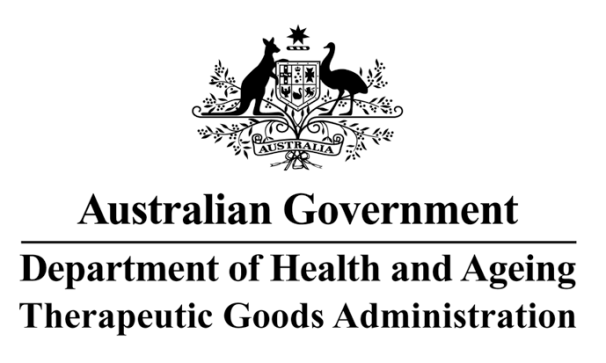 POISONS STANDARD AMENDMENT No. 2 OF 2013I, ANTHONY GILL, a delegate of the Secretary to the Department of Health and Ageing for the purposes of paragraph 52D(2)(a) of the Therapeutic Goods Act 1989 (the Act) and acting in accordance with the Secretary’s power under that paragraph of the Act, hereby amend the Poisons Standard 2013 in the manner set out in Schedule 1.The amendments to the Poisons Standard 2013 as set out in Schedule 1 commence on 1 September 2013.(Signed by)ANTHONY GILLDelegate of the Secretary to the Department of Health and AgeingDated this 22nd	 day of July 2013Schedule 1-Amendments to the Poisons Standard 2013STANDARD FOR THE UNIFORM SCHEDULINGOFMEDICINES AND POISONSNo. 4AMENDMENT No. 1Effective Date – 1 September 2013© Commonwealth of Australia 2013ISBN 978-1-74241-996-1This work is copyright. You may download, display, print and reproduce the whole or part of this work in unaltered form for your own personal use or, if you are part of an organisation, for internal use within your organisation, but only if you or your organisation do not use the reproduction for any commercial purpose and retain this copyright notice and all disclaimer notices as part of that reproduction. Apart from rights to use as permitted by the Copyright Act 1968 or allowed by this copyright notice, all other rights are reserved and you are not allowed to reproduce the whole or any part of this work in any way (electronic or otherwise) without first being given the specific written permission from the Commonwealth to do so. Requests and inquiries concerning reproduction and rights are to be sent to the Online, Services and External Relations Branch, Department of Health and Ageing, GPO Box 9848, Canberra ACT 2601, or via e-mail to copyright@health.gov.au. Published by the Australian Government under the Therapeutic Goods Act 1989.Publication approval number: 10329The amendments listed in this document are a result of decisions made by the Secretary of the Department of Health and Ageing or the Secretary’s Delegate in May 2012 and June 2013.  The basis of these amendments can be found in the ‘Reasons for scheduling delegate’s final decisions’, which can be accessed from the TGA website at http://www.tga.gov.au/industry/scheduling-decisions-final.htm.Further inquiries should be directed to:The SecretaryMedicines and Poisons Scheduling Secretariat (MDP88)Office of Health ProtectionDepartment of Health and AgeingGPO Box 9848CANBERRA  ACT  2601or by email to SMP@health.gov.auMedia Liaison UnitAustralian Government Department of Health and AgeingAmendments to the Standard for the Uniform Scheduling of Medicines and PoisonsThe Secretary of the Department of Health and Ageing directs that the amendments below be applied to the Standard for the Uniform Scheduling of Medicines and Poisons No. 4 and recommends that these amendments be adopted by the States and Territories with effect from 1 September 2013 unless otherwise stated.Part 4 – The SchedulesSchedule 2 – AmendmentThe following amended entry for paracetamol arose from a decision of the delegate published in May 2012, with a delayed implementation date of 1 September 2013.PARACETAMOL for therapeutic use except:when included in Schedule 4;in individually wrapped powders or sachets of granules each containing 1000 mg or less of paracetamol as the only therapeutically active constituent (other than  phenylephrine and/or guaiphenesin or when combined with effervescent agents) when:enclosed in a primary pack that contains not more than 10 such powders or sachets of granules;compliant with the requirements of the Required Advisory Statements  for Medicine Labels;not labelled for the treatment of children 6 years of age or less; andnot labelled for the treatment  of children under 12 years of age when  combined with phenylephrine and/or guaiphenesin; orin tablets or capsules each containing 500 mg or less of paracetamol as the only therapeutically active constituent (other than phenylephrine and/or guaiphenesin or when combined with effervescent agents) when:packed in blister or strip packaging or in a container with a child-resistant closure;in a primary pack containing not more than 20 tablets or capsules;compliant with the requirements of the Required Advisory Statements for Medicine Labels;not labelled for the treatment of children 6 years of age or less; andnot labelled for the treatment of children under 12 years of age when combined with phenylephrine and/or guaiphenesin.Schedule 4 – New EntriesACLIDINIUM BROMIDE.CRIZOTINIB.LOTEPREDNOL ETABONATE.PERTUZUMAB.PRALATREXATE.REGORAFENIB.RUXOLITINIB.VANDETANIB.VISMODEGIB.Schedule 5 – New EntriesCHLORFENAPYR in preparations containing 0.5 per cent or less of chlorfenapyr.CYAZOFAMID.DECOQUINATE.SULFOXAFLOR in preparations containing 25 per cent or less of sulfoxaflor.Schedule 6 – New EntriesSULFOXAFLOR except when included in Schedule 5.Schedule 6 – AmendmentsABAMECTIN – Amend entry to read:ABAMECTIN:in preparations for pesticidal use containing 4 per cent or less of abamectin except when included in Schedule 5; orin slow-release plastic matrix ear tags for livestock use containing 1 g or less of abamectin.CHLORFENAPYR – Amend entry to read:CHLORFENAPYR in preparations containing 36 per cent or less of chlorfenapyr except when included in Schedule 5.PYROXASULFONE – Amend entry to read:PYROXASULFONE.Schedule 7 – New EntryCARBONYL SULFIDE when packed and labelled for use as a fumigant.Schedule 7 – AmendmentsCHLORFENAPYR – Amend entry to read:CHLORFENAPYR except when included in Schedules 5 or 6.PYROXASULFONE – Delete entrySchedule 8 – New EntryLISDEXAMFETAMINE.PART 5 – THE appendicesAppendix B, Part 3 – New Entries_____________________________________________________________________________			REASON	AREA
	DATE OF	FOR	OF
SUBSTANCE	ENTRY	LISTING	USEEubacterium sp. strain DSM11798 	Sep 2013 	a	2.4Megasphaera elsdenii strain 41125 	Sep 2013	a	2.4Appendix D, Paragraph 1 – New EntryNABIXIMOLS.Appendix D, Paragraph 3 – AmendmentNABIXIMOLS – Delete entry Appendix J, Part 2 – New Entry_____________________________________________________________________________POISONS	CONDITIONS______________________________________________________________________________________Carbonyl sulphide		1